湖北省竹溪县人民法院委托的陆平所有的位于十堰市茅箭区武当街办重庆路12号1幢1-2-2号住宅房地产市场价值评估（2020）溪法技委字第22号涉执房地产处置司法评估报告博文房地产评估造价集团有限公司高晓辉 注册号6420130010谢炳秋 注册号4420150006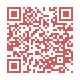 2020年6月17日致估价委托人函湖北省竹溪县人民法院：受贵院委托【（2020）溪法技委字第22号】，我公司依据国家标准《房地产估价规范》（GB/T 50291-2015）、《房地产估价基本术语标准》（GB/T 50899-2013），《最高人民法院关于人民法院委托评估拍卖和变卖工作的若干规定》及有关法律法规政策规定，对陆平所有的位于十堰市茅箭区武当街办重庆路12号1幢1-2-2号住宅房地产市场价值进行了司法鉴定评估，估价目的是为人民法院确定财产处置参考价值提供参考依据。注册房地产估价师根据估价目的，遵循估价原则，按照估价程序，采用比较法，在认真分析所掌握的资料并充分考虑估价对象价格影响因素的基础上，经过综合测算，最终确定估价对象在2020年6月10日市场价值为房地产总价38.94万元，大写人民币叁拾捌万玖仟肆佰元整。表1估价对象评估结果一览表特别提示：1、此估价报告为法院执行案件提供价格参考依据，不得作其他之用。报告使用人在使用本估价报告之前须对报告全文，特别是“估价的假设和限制条件”认真阅读，以免使用不当，造成损失。2、本评估报告价值为未设定法定优先受偿权下的市场价值。3、估价结果报告随函发送，如有异议，请委托方于报告送达之日起5日内向我公司提出，逾期即丧失对鉴定估价报告提出异议的权利。法定代表人：                                    二O二O年六月十七日目录致估价委托人函	1目录	3估价师声明	4估价假设和限制条件	5估价结果报告	8一、估价委托人	8二、估价机构	8三、估价目的	8四、估价对象	8五、价值时点	10六、价值类型	10七、估价原则	10八、估价依据	11九、估价方法	13十、估价结果	14十一、注册房地产估价师	14十二、实地查勘期	14十三、估价作业日期	14附件	15估价师声明我们郑重声明：1、我们根据自己的专业知识和职业道德，在此郑重声明：注册房地产估价师在本估价报告中陈述的事实是真实的和准确的，没有虚假记载、误导性陈述和重大遗漏。2、估价报告中的分析、意见和结论，是注册房地产估价师独立、客观、公正的专业分析、意见和结论，但受到本估价报告中已说明的假设和限制条件的限制。3、注册房地产估价师与估价报告中的估价对象没有现实或潜在的利益，与估价委托人及估价利害关系人没有利害关系，也对估价对象、估价委托人及估价利害关系人没有偏见。4、注册房地产估价师是按照《房地产估价规范》（GB/T 50291-2015）、《房地产估价基本术语标准》（GB/T 50899-2013）等有关房地产估价标准的规定进行估价工作，撰写估价报告。本报告为本机构独立完成，没有其他机构及个人对本报告技术内容提供专业帮助。5、注册房地产估价师已于2020年6月10日在法院工作人员和申请人的带领下，对估价报告中估价对象进行实地查勘。因被执行人未到现场，且无估价对象钥匙无法入户查勘，此次估价未考虑估价对象内部装修及装饰情况，仅限于估价对象的楼栋外观与目前维护管理状况。同时因提供资料有限，我们不承担对估价对象建筑结构质量、建筑面积数量准确性和相应权益的责任，也不承担其他被遮盖，未暴露及难以接触到的部分进行检视的责任。除另有协议外，我们不承担对估价对象建筑结构质量进行调查的责任。6、参加本次估价的注册房地产估价师承诺对其估价职业道德、专业胜任能力和勤勉尽职尽责。注册房地产估价师估价假设和限制条件一、本次估价的假设前提（一）一般假设1、本次估价委托人提供了估价对象《十堰市不动产登记信息查询结果》和《价格评估委托书》等资料复印件，注册房地产估价师对估价所依据的估价对象的权属、面积、用途等资料进行了检査，但未予以核实，本次估价假定估价对象的权属、面积、用途等资料是合法、真实、准确和完整的。2、房地产拍卖（变卖）鉴定评估的价值时点，原则上为评估委托之日或完成估价对象现场查勘之日，但鉴定评估委托书另有约定的除外。本次估价报告价值时点为实地查勘日，即2020年6月10日。3、本报告以估价对象在价值时点所处状态并可达到最高最佳利用功能为假设前提。 （二）背离事实假设本次估价目的是为人民法院确定财产处置参考价提供值参考依据，在房地产司法拍卖估价中，不考虑拍卖财产上原有的担保物权、其他优先受偿权及查封因素，因为原有的担保物权及其他优先受偿权因拍卖而消灭，查封因拍卖而解除，本次评估不考虑估价对象的他项权利状况对其价值的影响。（三）未定事项假设根据估价委托人提供的资料，无法知悉估价对象住宅房地产的房屋建成年代和土地权利性质等，经注册房地产估价师现场调查，估价对象住宅房地产的房屋建成为1993年，土地用途为住宅用地，权利性质为国有出让，本次评估设定估价对象住宅房地产的房屋建成年代为1993年，土地用途为住宅用地，权利性质为国有出让。故本估价报告存在未定事项假设。（四）不相一致假设本估价项目估价对象的实际用途、登记用途、规划用途等用途，不同权属证明上的权利人，估价对象的名称或地址之间无不一致，故本估价报告无不相一致假设。（五）依据不足假设根据估价委托人提供的《十堰市不动产登记信息查询结果》复印件，本估价项目所必需的反映估价对象状况的资料不齐全，根据估价师现场查勘及查阅相关资料，确定本次估价对象建成年代为1993年，若与实际不符，本报告及估价结果再做相应调整。故本估价报告存在依据不足假设。二、估价报告应用的限制条件1、本次估价报告仅供估价委托人按约定的估价目的及上级主管部门审查使用，未经估价机构书面同意，本估价报告的全部或部分及任何参考资料均不允许在任何公开发表的文件、通告或声明中引用，亦不得以其他任何方式公开发表。2、本估价报告应用的有效期自估价报告出具之日起一年，即2020年6月17日至2021年6月16日。若报告使用期限内，房地产市场或估价对象状况发生重大变化，估价结果需做相应调整或委托估价机构重新估价。3、本估价机构依据估价委托人提供的资料进行评估，估价委托人应对其所提供资料的真实性负责；如政府部门认定的估价对象面积、位置、用途、年限等产权登记状况发生变化，估价对象市场价值需重新进行评估。4、本次估价所涉权属资料为经当事人质证人民法院认定的鉴定评估资料，估价依据及相关参数资料为注册房地产估价师调查核实的资料。5、本次评估的价值根据实际市场价值来确定，未考虑司法处置相关费用、办证费用、税费等对估价对象的影响。6、本报告估价结果仅为委托方在本次估价目的下使用，不得作其他用途。未经本估价机构书面同意，本报告的全部或任何一部分均不得向委托方、报告使用者、报告审查部门之外的单位和个人提供，也不得以任何形式公开发表。7、本报告须由本公司注册房地产估价师签字或盖章后方为有效，除本公司出具的估价报告正本外，其他任何复印件、影印件均无法律效力。三、其他说明事项1、由于无法知悉估价对象是否存在欠缴税费、拖欠物业费、供暖费、水电气费等相关情况，在此提醒报告使用者注意。2、估价测算过程采用EXCEL表计算功能连续计算得出，但在文档编辑中均进行了四舍五入，阅读估价报告可能出现有个别上下数值计算不完全相等情况，但这种情况不影响报告结论的准确性和客观性。估价结果报告一、估价委托人单位名称：十堰市竹溪县人民法院地址：竹溪县城关镇幸福西路二、估价机构估价机构：博文房地产评估造价集团有限公司住所：北京市西城区宣武门外大街20号6层办公0713法定代表人：徐文井联系电话：010-83482911      邮编：100054   网址：http://www.bwjt-cn.cn资质等级：一级证书    编号：建房估证字[2015]025号统一社会信用代码：911140007394033502有效期限：2018年9月26日至2021年9月25日经营范围：房地产评估；土地评估；资产评估；房地产咨询；工程监理；工程造价咨询；工程招标代理；地理信息系统工程设计；工程测量；不动产测绘；不动产权属登记代理；工程咨询。分公司名称：博文房地产评估造价集团有限公司十堰分公司住所：十堰市茅箭区京东路88号百强世纪城1号楼2单元2102室联系电话：0719-8113377       传真：0719-8113377三、估价目的为人民法院确定财产处置参考价值提供参考依据。四、估价对象（一）估价对象范围本次估价对象为陆平位于茅箭区武当街办重庆路12号1幢1-2-2号住宅用房，建筑面积82.51㎡。（二）估价对象区位状况陆平所有的住宅业用房位于十堰市茅箭区武当街办重庆路12号1幢1-2-2号，该区域分布有泰安花园、三环小区等住宅小区。区域附近有重庆路、武当路、襄阳路等城市主干道和支路，道路通达性较优。估价对象距离最近公交三环专汽站约100米，有12路、13路、39路等多条公交途径，交通便捷度较优；区域内供水、供电保证率较高，排水通畅；估价对象周边基础设施完善，公用设施较齐全，有幼儿园、学校、超市、菜市场、医院、银行等，生活较便利。该区域主要以住宅用房为主，居民文化程度较高，生活方式较丰富，人文环境较优；所在区域无明显的水、气污染，综合环境质量一般。（三）估价对象实物状况1、估价对象土地状况估价对象住宅用房所处宗地位于十堰市茅箭区武当街办重庆路12号1幢1-2-2号，宗地西至重庆路，东、西、北、侧均临住宅楼。住宅用房实际开发程度为宗地红线内外“六通”（通路、通电、通上水、通下水、通讯、通气）和宗地红线内有建筑物，根据估价委托人提供的《十堰市不动产登记信息查询结果》，结合注册房地产估价师现场调查，本次评估设定估价对象土地用途为住宅用地，土地使用权性质为出让。2、估价对象建筑物状况估价对象的住宅用房位于十堰市茅箭区武当街办重庆路12号1幢1-2-2，建筑总面积为82.51m2，估价对象为住宅用房，所在建筑物共7（-1）层，估价对象位于第2层，房屋结构为钢混结构，估价对象建成年代为1993年；所在楼栋共3个单元，每个单元为一梯二户结构，具备供水、供电及卫生洁具设备，通电话、有线电视，排水通畅，设施设备能满足生活需要。由于注册房地产估价师未能进入屋内进行查勘，结合估价师的现场调查，假设本次评估设定室内装修为简单装修。（四）估价对象权属权益状况估价对象为陆平位于十堰市茅箭区武当街办重庆路12号1幢1-2-2号住宅用房，房屋所有权人登记为陆平单独所有。依据委托方提供的资料，本次假定评估以估价对象为房屋产权人合法拥有，建筑总面积为82.51m2真实有效等。在价值时点，根据委托方所提供的《十堰市不动产登记信息查询结果》，估价对象已被查封，存在抵押。根据本次估价目的及委托方要求，本次评估未考虑在估价对象上设定抵押、担保、租赁等他项权利以及查封等对房地产价值的影响。五、价值时点本次以现场查勘之日作为价值时点，即本次估价价值时点确定为2020年6月10日。六、价值类型(一)价值标准：本次估价采用的价值标准为房地产市场价值，不考虑房地产拍卖（变卖）成交后的税费及税费的转移负担。(二)价值内涵：本报告价值内涵为满足本估价报告“估价假设与限制条件”，遵循客观、独立、公开、合法原则，以设定为住宅用途，以实际用途为住宅，在价值时点2020年6月10日于规划条件下的市场价值，该价值内涵还包括：1、本次估价财产范围为估价对象的房屋、占有相应土地使用权和必要的设备设施，以及按二手房交易市场通常应包含的装饰装修价值，不包括动产、构筑物以及债权债务、特许经营权等其他财产或权益；2、本次估价未考虑抵押、担保、租赁、典权、地役权、查封等他项权利限制、未来市场价值变化风险、特殊交易方式、不可抗力、短期强制处分等因素影响；3、币种：人民币。七、估价原则本评估报告在遵循独立、客观、公正原则的前提下，独立、客观、公正原则要求注册房地产估价师站在中立的立场上评估出对各方当事人来说均是公平合理的价值。“独立”就是要求注册房地产估价师和房地产估价机构与估价委托人及估价利害关系人没有利害关系，在估价中不受包括估价委托人在内的任何单位和个人的影响，应凭自己的专业知识、实践经验和职业道德进行估价；客观就是要求注册房地产估价师和房地产估价机构在估价中不带着自己的情感、好恶和偏见，应按照事物的本来面目、实事求是地进行估价；公正就是要求注册房地产估价师和房地产估价机构在估价中不偏袒估价利害关系人中的任何一方，应坚持原则、公平正直的估价。本次估价注册房地产估价师和房地产估价机构与估价委托人及估价利害关系人没有利害关系，估价中没有受到任何单位任何人的影响，没有带着自己的情感、好恶和偏见，没有偏袒，实事求是，客观公正。具体依据如下原则：1、合法原则：遵循合法原则，应以估价对象具有合法产权、合法使用、合法交易、合法处分为前提估价；2、最高最佳利用原则：遵循最高最佳利用原则，应以估价对象的最高最佳使用为前提估价；3、替代原则：遵循替代原则，要求估价结果不得明显偏离类似房地产在同等条件下的正常价格；4、价值时点原则：遵循价值时点原则，要求估价结果应是价值时点的客观合理价格或价值。八、估价依据(一)本次估价所依据的有关法律、法规和部门规章1、《中华人民共和国物权法》（2007年3月16日中华人民共和国主席令第21号，2007年10月1日起施行）；2、《中华人民共和国城市房地产管理法》（2019年8月26日中华人民共和国主席令第32号，2020年1月1日起施行）；3、《中华人民共和国土地管理法》（2019年8月26日中华人民共和国主席令第32号，2020年1月1日起施行）；4.《中华人民共和国城乡规划法》（2019年4月23日中华人民共和国主席令第29号，2019年4月23日起施行）；5.《中华人民共和国拍卖法》（第八届全国人民代表大会常务委员会第二十次会议审议于1996年7月5日审议通过，自1997年1月1日起施行。2015年4月24日第十二届全国人民代表大会常务委员会第十四次会议修正）；6.《中华人民共和国资产评估法》(2016年7月2日中华人民共和国主席令第46号，2016年12月1日起实施)；7、《人民法院司法鉴定工作暂行规定》(法发〔2001〕23号）；8.《最高人民法院关于人民法院民事执行中拍卖、变卖财产的规定》（法释〔2004〕16号）；9.《最高人民法院关于人民法院委托评估、拍卖工作的若干规定》（法释〔2011〕21号） ；10. 《最高人民法院关于人民法院确定财产处置参考价若干问题的规定》（法释〔2018〕15号）。 (二)地方有关部门颁布的法规及相关文件1、《湖北省实施(中华人民共和国价格法)办法》；2、《湖北省涉案物品价格评估管理办法》；3、《湖北省涉案财物价格鉴定操作规程》；4、《湖北省物价局、财政厅关于降低部分住房建设行政事业性收费标准的通知》(鄂价房服[2002]47号)；5、其他相关法律法规。(三)本次估价依据的技术标准1、《房地产估价规范》（GB/T50291-2015）；2、《房地产估价基本术语标准》（GB/T50899-2013）。(四)委托方提供的有关资料1、鉴定委托书[编号：（2020）溪法技委字第22号]；2、《十堰市不动产登记信息查询结果》复印件。(五)房地产估价机构掌握的有关资料1、现场查勘资料；2、实地拍摄的有关估价对象现状的照片；3、市场调查资料；4、估价师收集的其他资料。九、估价方法房地产估价方法主要有比较法、收益法、成本法、假设开发法等。不同的估价方法从不同的角度反映了所估房地产在一定权利状态及一定时间点的价格水平，只是各种方法的适用条件、方法特点、资料要求有所不同，需根据委估房地产的估价目的、实际情况等选择合适的估价方法。注册房地产估价师对估价对象的文件资料进行了必要的审核及分析，并进行了认真的实地查勘和调查了解，最终选择采用比较法测算估价对象住宅用房在价值时点下2020年6月10日的房地产市场价值。分析如下：估价对象为住宅用房，与估价对象位于同一供求范围内，并与其相类似的住宅房地产交易案例较多，根据替代原则可选用比较法进行评估；比较法定义：比较法是以替代原理为基础，通过选择与估价对象可比的交易实例并建立比较基准，然后将可比实例与估价对象的交易情况、市场状况、区位状况、实物状况、权益状况等各方面进行比较修正，从而确定估价对象价值。基本公式如下：V=VB×A×B×C×D×E式中：V—估价对象价格VB—可比实例价格A—交易情况修正系数B—市场状况调整系数C—区位状况调整系数D—实物状况调整系数E—权益状况调整系数十、估价结果注册房地产估价师在认真分析估价委托人提供的资料，以及注册房地产估价师现场查勘和市场调查取得资料的基础上，对影响估价对象房地产价值的因素进行了综合分析，采用比较法测算，确定估价对象在2020年6月10日的市场价值为房地产总价38.94万元，大写人民币叁拾捌万玖仟肆佰元整。十一、注册房地产估价师参加本次估价的注册房地产估价师见下表：十二、实地查勘期2020年6月10日十三、估价作业日期2020年6月10日至2020年6月17日附件司法鉴定委托书《十堰市不动产登记信息查询结果》估价对象概貌性照片估价对象区域位置示意图房地产估价机构营业执照及资格证书注册房地产估价师资格证书房屋所有权人坐落结构所在层数/ 总层数规划用途建筑面积（m2）单价（元/㎡）总价（万元）陆平茅箭区武当街办重庆路12号1幢1-2-2混合2/7（-1）住宅82.51472038.94姓名注册号签名签名日期高晓辉64201300102020年6月17日谢炳秋44201500062020年6月17日姓名注册号签名签名日期高晓辉64201300102020年6月17日谢炳秋44201500062020年6月17日